 新 书 推 荐中文书名：《我和陶器的新生活》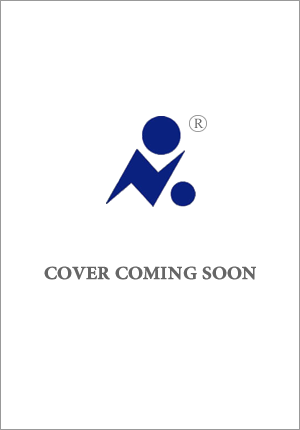 英文书名：Healing Season of Pottery	作    者：Yeon Somin出 版 社：Mojosa代理公司：PFD/ANA/Lauren出版时间：2023年3月代理地区：中国大陆、台湾页    数：韩语版303页审读资料：电子稿类    型：文学小说版权已售：UK/Viking, Italy/Rizzoli, Germany/Penguin Verlag, France/LeDuc, Netherlands/Ambo Anthos, Spain/Urano, Brazil/Record, Poland/Sonia Draga, Portugal/Porto, Denmark/Gads), Finland/Otava, Israel/Kinneret Zmora, Kagge/Norway and Eksmo/Russia内容简介： “语言优美、振奋人心,读起来令人心情愉悦，能让你的心情在忙碌时光中为之一振。作者延索敏以睿智的观察和温馨的幽默，带领读者踏上一段非常贴近生活的旅程，主人公从身心疲惫不堪到到慢慢与自己内心和谐相处，新朋友与新环境提供了急需的慰藉。每个人的生活都时不时需要一点新鲜感觉，我很高兴这本书就能给读者带来这样的体验。”夏日的一天，30岁的静敏（Jungmin）冲出家门，不加抑制地大喊大叫起来。她发现自己成日一个人待在公寓，没有朋友，也没有工作。七年来，身为编剧，她不懈地工作，如今发现自己已经完全陷入倦怠之中，甚至无法离开公寓。但是，长达数月与世隔绝之后，她决定到外面的世界去闯一闯。偶然间，她踏入误以为是咖啡馆的一家陶艺作坊，一个新世界自此向她敞开了大门。工作坊里的主人秀熙（Johee）向静敏介绍了这门古老的手艺。每周两次，静敏都会前来学习如何将手中一团团不听话的陶土变成美丽的陶器。整个酷热难耐的夏天，静敏都沉浸在慢工出细活的乐趣中，曾经冰冷疏离的心，似乎也在窑炉的高温下慢慢变暖。慢慢地，她与工作坊的其他常客也彼此交起心来，聆听各自的故事。暑往寒来，一年时间倏忽而逝，静敏内心的伤口慢慢愈合了。制作陶器的过程中，随着双手的忙碌，她的头脑变得越来越冷静，心也前所未有地敞开了。《陶艺疗伤季》带我们体验了一次感官之旅——嗅觉、味觉、视觉、听觉、触觉——书中呈现的生活片段令人难以抗拒，既是对陶器艺术的致敬，也让我们意识到在快节奏的生活中放慢脚步，与他人保持情感联系的重要性。这是一部关于手工艺、友谊和爱所带来的救赎力量的感人小说。作者简介：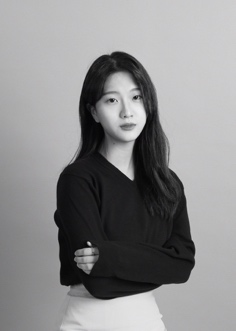 延索敏（Yeon Somin）是韩国冉冉升起的文学新秀，在文学和电视创作领域都有建树。2022年，她凭借处女作Lazy Kinko获得了著名的韩国新人作家奖（Korea New Writer’s Award），从此开始了小说创作生涯，并获得了多项荣誉。她在Brunch写作社区也很活跃，并多次撰稿，也是SBS、MBC和YTN等主要电视台的自由电视编剧人。闲暇时，她在陶艺中寻找慰藉。《陶艺疗伤季》是她的第二部小说。感谢您的阅读！请将反馈信息发至：版权负责人Email：Rights@nurnberg.com.cn安德鲁·纳伯格联合国际有限公司北京代表处北京市海淀区中关村大街甲59号中国人民大学文化大厦1705室, 邮编：100872电话：010-82504106, 传真：010-82504200公司网址：http://www.nurnberg.com.cn书目下载：http://www.nurnberg.com.cn/booklist_zh/list.aspx书讯浏览：http://www.nurnberg.com.cn/book/book.aspx视频推荐：http://www.nurnberg.com.cn/video/video.aspx豆瓣小站：http://site.douban.com/110577/新浪微博：安德鲁纳伯格公司的微博_微博 (weibo.com)微信订阅号：ANABJ2002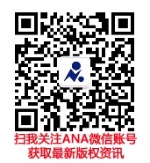 